Scripture			It says...Colossians 3:1-2Colossians 3:15Philippians 4:7	Psalm 51:10Psalm 51:17Ezekiel 36:24-27Luke 2:19Acts 2:37Romans 8:27Hebrews 4:12James 1:26James 4:8Ephesians 3:17Ephesians 6:6Proverbs 20:9	_______________________________________________________________________________________________________________________________________________________________________________________________________________________________________________________________________________________________________________________________________________________________________________________________________________________________________________________________________________________________________________________________________________________________________________________________________________________________________________________________________________________________________________________________________________________________________________________________________________________________________________________________________________________________________________________________________________________________________________________________________________________________________________________________________________________________________________________________________________________________________________________________________________________________________________________________________________________________________________________________________________________________________________________________________________________________________________________________________________________________________________________________________________________________________________________________________________________________________________________________________________________________________________What the Bible says about…The Heart, part #2March 2018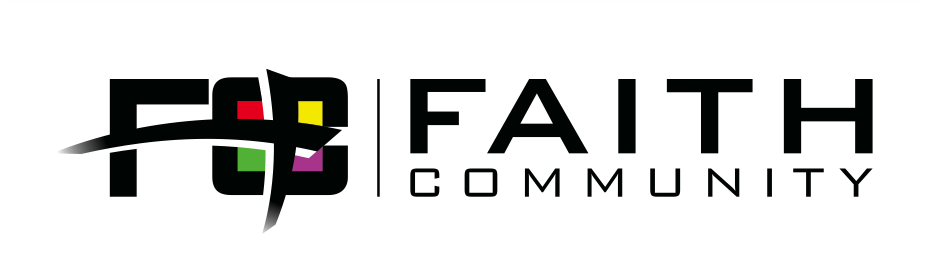 